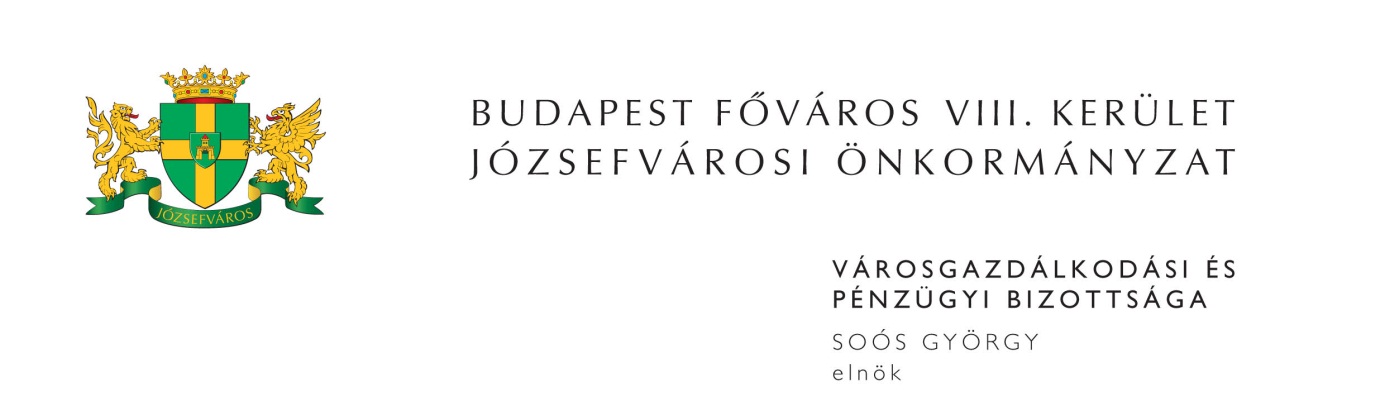 M E G H Í V ÓBudapest Józsefvárosi Önkormányzat Városgazdálkodási és Pénzügyi Bizottsága2014. évi 12. rendes ülését2014. május 5-én (hétfőn) 1300 órárahívom össze.A Városgazdálkodási és Pénzügyi Bizottság ülését a Józsefvárosi Polgármesteri HivatalIII. 300-as termében (Budapest, VIII. Baross u. 63-67.) tartja.Napirend:1. Zárt ülés keretében tárgyalandó előterjesztések(írásbeli előterjesztés)Javaslat a Budapest VIII., Diószegi S. u. … szám alatti épületben lévő önkormányzati lakás minőségi lakáscseréjével kapcsolatban			ZÁRT ÜLÉSElőterjesztő: Kovács Ottó – a Kisfalu Kft. ügyvezető igazgatója2. Közbeszerzések(írásbeli előterjesztés)Javaslat Budapest, Józsefváros Magdolna negyed program III. önkormányzati bérházfelújítás kivitelezése Keretmegállapodásos eljárás második szakasz„Vállalkozási szerződés keretében Budapest, Józsefváros Magdolna negyed program III. önkormányzati bérházfelújítás kivitelezése 1. rész”„Vállalkozási szerződés keretében Budapest, Józsefváros Magdolna negyed program III. önkormányzati bérházfelújítás kivitelezése 2. rész”eredményének megállapítására Előterjesztő: Dr. Mészár Erika – aljegyző3. Vagyongazdálkodási és Üzemeltetési ÜgyosztályElőterjesztő: Pénzes Attila – ügyosztályvezető(írásbeli előterjesztés)Közterület-használati kérelmek elbírálása4. Kisfalu Kft.Előterjesztő: Kovács Ottó – ügyvezető igazgató(írásbeli előterjesztés)Lakás elidegenítésével kapcsolatos vételár és eladási ajánlat jóváhagyásaBARAKZAI Bt. alacsonyabb bérleti díj megállapítására vonatkozó kérelme a Budapest VIII. József krt. 48. szám alatti önkormányzati tulajdonú helyiség tekintetébenSinger-Fülemüle Kft. alacsonyabb bérleti díj megállapítására vonatkozó kérelme a Budapest VIII. Kőfaragó u. 5. szám alatti önkormányzati tulajdonú helyiségek tekintetébenM. A. bérbevételi kérelme a Budapest VIII. kerület, Német u. 17-19. szám alatti üres önkormányzati tulajdonú helyiség vonatkozásábanD. Zs. és S. Zs. új bérleti jogviszony létesítésére, bérlőtársi jogviszony létesítésére vonatkozó kérelme a Budapest VIII. kerület, Orczy út 45. szám alatti önkormányzati tulajdonú helyiség vonatkozásábanPYRO-BÁN KFT. bérbevételi kérelme a Budapest VIII. kerület, Somogyi B. u. 14. szám alatti üres, önkormányzati tulajdonú nem lakás célú helyiségre5. Egyebek(írásbeli előterjesztés)Javaslat Teszársz Károly tanácsadói tevékenységének 2014. április havi teljesítés igazolásáraElőterjesztő: Soós György – a Városgazdálkodási és Pénzügyi Bizottság elnökeJavaslat Harkály Gyöngyi tanácsadói tevékenységének 2014. április havi teljesítés igazolásáraElőterjesztő: Soós György – a Városgazdálkodási és Pénzügyi Bizottság elnökeMegjelenésére feltétlenül számítok. Amennyiben az ülésen nem tud részt venni, kérem, azt jelezni szíveskedjen Deákné Lőrincz Mártánál (Szervezési és Képviselői Iroda) 2014. május 5-én 10,00 óráig a 459-21-51-es telefonszámon.Budapest, 2014. április 30. 	Soós György s.k.	elnök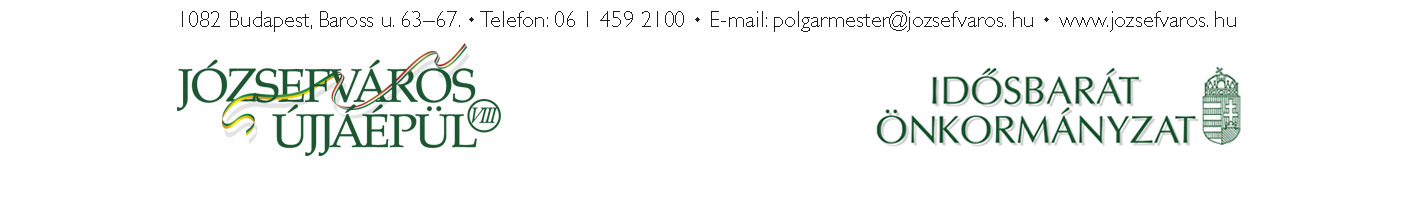 2